新疆生产建设兵团政府奖学金申请表APPLICATION FORM FOR XINJIANG PRODUCTION AND CONSTRUCTION CORPS GOVERNMENT SCHOLARSHIP个人基本信息：Personal Information:受教育情况及工作经历：Education Background and Employment History:最高学历  Highest Education其他学历Ⅰ  Other  Education  Certificates Ⅰ其他学历Ⅱ  Other  Education  Certificates Ⅱ来华前工作单位 Employment  History语言能力及学习计划：Language Proficiency and Study Plan:在华事务联系人或机构及亲属情况：Other contacts:补充材料：Supporting Documents:证件照片 Document Photo   本人最高学历证书（须公证） Transcripts of the Highest Education   (Notarized Photocopy).                                                                                                                                                                                                    Bachelor’s 	Master’s Doctor’s	   Others 本人最高学历成绩单（须公证） Transcripts of the Highest Transcript (Notarized Photocopy).来华学习计划 Study Plan in China.两封推荐信  Two Letters of Recommendation.护照首页  Passport Home Page外国人体格检查表   Foreigner Physical Examination Form所发表的文章等  Articles or Papers Written or Published.美术作品（本人作品彩照六张）、音乐作品（本人音乐作品，MP3格式，文件大小进行限制）（只限申请美术和音乐专业的申请人）Examples of Art (6 color pictures) and Music (1 audio tape) Work (Only for the applicants applying for Fine Arts and Music).其它支撑材料（请列出）：                	。Other Attachments (List Needed)：   	                                                      。	注：所有补充材料须为清晰扫描件，每份申请材料最多不超过20页。Note:Each set of the complete materials should not exceed 20 pages. Please use DIN A4.●申请人保证：I Hereby Declare That：申请表中所填写的内容和提供的材料真实无误；All information and materials given in this form are true and correct.在华期间，遵守中国的法律、法规，不从事任何危害中国社会秩序的、与本人来华学习身份不符合的活动；During my stay in China, I shall abide by the laws and decrees of the Chinese government, and will not participate in any activities in China which are deemed to be adverse to the social order of China and are inappropriate to the capacity as a student.来华后服从就读院校的学习专业和管理，不得无故要求变更学校和所学专业；I will agree to the arrangements of my institution and specialty of study in China, and will not apply for any changes in these two fields without valid reasons.在学期间，遵守学校的校纪、校规，全力投入学习和研究工作。尊重学校的教学安排；During my study in China, I shall abide the rules and regulations of the host university, and concentrate on my studies and researches, and follow the teaching programs arranged by the university.按照规定参加新疆生产建设兵团奖学金年度评审；I shall go through the procedures of the Annual Review of XinJiang Production and Construction CorpsScholarship Status as required.按规定期限修完学业，按期回国，不无故在华滞留；I shall return to my home country as soon as I complete my scheduled program in China, and will not extend my stay without valid reasons.如违反上述保证而受到中国法律、法规或校纪、校规的惩处，我愿意接受新疆生产建设兵团委员会中止或取消奖学金及其它相应的处罚。If I am judged by the Chinese laws and decrees and the rules and regulations of the university as having violated any of the above, I will not lodge any appeal against the decision of Xin Jiang Production and  Construction Corps on suspending, or withdrawing my scholarship, or other penalties.                    签名：__________                                 Signature :__________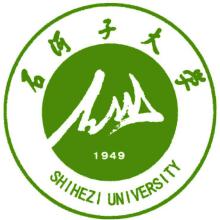 石河子大学外国留学生申请表Application Form for Foreign Students to Study at Shihezi University中国新疆石河子市北四路                    电话:Tel: 86-993-2057351Besi Rd .Shihezi City,Xinjiang,P.R.of China           传真:Fax: 86-993-2057351请用中文或英语填写/Please fill it out in Chinese or English     E-mail: linx12@163.comSignature of the Student_____________            Signature of the Guardian _____________  外国人体格检查表FOREIGNER PHYSICAL EXAMINATION FORM受理机构编号Agency No.  10759受理机构名称Agency Name 受理机构名称Agency Name 受理机构名称Agency Name 受理机构名称Agency Name Photo姓氏Surname姓氏Surname名字Given Name名字Given Name名字Given NamePhoto中文姓名Chinese Name中文姓名Chinese Name性别Gender性别Gender性别GenderPhoto出生日期Date of Birth出生日期Date of Birth婚姻状况Marital Status婚姻状况Marital Status婚姻状况Marital StatusPhoto国籍Nationality国籍Nationality母语Native Language护照号码Passport No.护照号码Passport No.护照有效期Date of Expiration护照有效期Date of Expiration出生地点/国家Country of Birth出生地点/国家Country of Birth出生地点/城市City of Birth出生地点/城市City of Birth出生地点/城市City of Birth宗教Religion永久联系电话Permanent Contact Tel永久联系传真Permanent Contact Fax永久联系传真Permanent Contact Fax永久联系传真Permanent Contact Fax永 久 联 系 E-mail  Permanent Contact E-mail永 久 联 系 E-mail  Permanent Contact E-mail永 久 联 系 E-mail  Permanent Contact E-mail永久联系地址Permanent Contact Address永久联系地址Permanent Contact Address永久联系地址Permanent Contact Address永久联系地址Permanent Contact Address永久联系地址Permanent Contact Address永久联系地址Permanent Contact Address永久联系地址Permanent Contact Address当前联系电话Present Contact Tel当前联系传真Present Contact Fax当前联系传真Present Contact Fax当前联系传真Present Contact Fax当 前 联 系 E-mail Present Contact Fax当 前 联 系 E-mail Present Contact Fax当 前 联 系 E-mail Present Contact Fax当前联系地址 Present Contact Address当前联系地址 Present Contact Address当前联系地址 Present Contact Address当前联系地址 Present Contact Address当前联系地址 Present Contact Address当前联系地址 Present Contact Address当前联系地址 Present Contact Address学校  Institute Name学校  Institute Name在校时间  Years Attended 主修专业   Fields of Study毕业证书及学位证书类别Graduation Certificate and Degree Certificate Category (eg.BA.BSC)毕业证书及学位证书类别Graduation Certificate and Degree Certificate Category (eg.BA.BSC)学校   Institute Name学校   Institute Name在校时间    Years Attended 主修专业   Fields of Study毕业证书及学位证书类别Graduation Certificate and Degree Certificate Category  毕业证书及学位证书类别Graduation Certificate and Degree Certificate Category  学校   Institute Name学校   Institute Name在校时间   Years Attended 主修专业   Fields of Study毕业证书及学位证书类别Graduation Certificate and Degree Certificate Category毕业证书及学位证书类别Graduation Certificate and Degree Certificate Category工作单位  Employer工作单位  Employer起止时间   Employment Duration 从事工作  Work Engaged职务及职称  Title职务及职称  Title汉语水平Chinese ProficiencyHSK考试等级或其他类型汉语考试成绩Level of HSK test or other certificates which can show your Chinese level英语水平English Proficiency英语能力证书Obtained English Proficiency Certificate英语能力证书Obtained English Proficiency Certificate申请类别Apply As学科门类Discipline Applying For学科门类Discipline Applying For授课语言Preferred Teaching Language专业Major Applying For 专业Major Applying For 是否补习汉语  Do You Need Elementary Chinese Study to the Major Study?是否补习汉语  Do You Need Elementary Chinese Study to the Major Study?是否补习汉语  Do You Need Elementary Chinese Study to the Major Study?是否补习汉语  Do You Need Elementary Chinese Study to the Major Study?汉语补习时间   Duration of Elementary Chinese Study汉语补习时间   Duration of Elementary Chinese Study汉语补习时间   Duration of Elementary Chinese Study汉语补习时间   Duration of Elementary Chinese Study专业学习时间  Duration of Major Study专业学习时间  Duration of Major Study专业学习时间  Duration of Major Study专业学习时间  Duration of Major Study是否曾在华学习或任职   Ever Studied or Worked in China是否曾在华学习或任职   Ever Studied or Worked in China是否曾在华学习或任职   Ever Studied or Worked in China是否曾在华学习或任职   Ever Studied or Worked in China学习或任职单位  Institute or Employer学习或任职单位  Institute or Employer学习或任职单位  Institute or Employer起止时间 Employment Duration在华事务联系人或机构名称  Name of Contact Person or Organization in China在华事务联系人或机构名称  Name of Contact Person or Organization in China电话Tel邮箱  Mail邮箱  Mail传真 Fax地址 Address地址 Address地址 Address地址 Address配偶姓名  Spouse’s Name 配偶姓名  Spouse’s Name 配偶姓名  Spouse’s Name 配偶姓名  Spouse’s Name 配偶年龄  Spouse’s Age配偶职业  Spouse’s Occupation配偶职业  Spouse’s Occupation配偶职业  Spouse’s Occupation父亲姓名   Father’s Name父亲姓名   Father’s Name父亲姓名   Father’s Name父亲姓名   Father’s Name父亲年龄   Father’s Age父亲职业  Father’s Occupation父亲职业  Father’s Occupation父亲职业  Father’s Occupation母亲姓名  Mother’s Name母亲姓名  Mother’s Name母亲姓名  Mother’s Name母亲姓名  Mother’s Name母亲年龄  Mother’s Age母亲职业  Mother’s Occupation母亲职业  Mother’s Occupation母亲职业  Mother’s Occupation姓Family Name姓Family Name名Given Name名Given Name照片Photo3.5×4.5cm出生日期Date of Birth出生日期Date of Birth年    月   日Yr.   Mo.   Day年    月   日Yr.   Mo.   Day年    月   日Yr.   Mo.   Day年    月   日Yr.   Mo.   Day出生地点Place of Birth出生地点Place of Birth照片Photo3.5×4.5cm国  籍Nationality国  籍Nationality性  别Sex性  别Sex照片Photo3.5×4.5cm婚姻状况Marital Status婚姻状况Marital Status宗  教Religion宗  教Religion照片Photo3.5×4.5cm永久通讯地址Permanent Address永久通讯地址Permanent Address永久通讯地址Permanent Address电话及传真号Tel. & Fax No.电话及传真号Tel. & Fax No.电话及传真号Tel. & Fax No.Tel:Fax:Tel:Fax:Tel:Fax:Tel:Fax:电子邮件E-mail:电子邮件E-mail:最后学历Highest Academic Degree 最后学历Highest Academic Degree 最后学历Highest Academic Degree 护照号码及有效期Passport No./Valid Until护照号码及有效期Passport No./Valid Until护照号码及有效期Passport No./Valid Until护照号码及有效期Passport No./Valid Until护照号码及有效期Passport No./Valid Until护照号码及有效期Passport No./Valid Until会何种其他语言Proficiency in Foreign Languages会何种其他语言Proficiency in Foreign Languages会何种其他语言Proficiency in Foreign Languages父亲的名字Father’s Name(as in passport)父亲的名字Father’s Name(as in passport)父亲的名字Father’s Name(as in passport)父亲的名字Father’s Name(as in passport)父亲的名字Father’s Name(as in passport)父亲的名字Father’s Name(as in passport)来华学习专业Field of Study in China:来华学习专业Field of Study in China:来华学习专业Field of Study in China:来华学习专业Field of Study in China:留学期限Duration of StudyFrom   Yr.    Mo.    Da.    To     Yr.    Mo.    Da.留学期限Duration of StudyFrom   Yr.    Mo.    Da.    To     Yr.    Mo.    Da.留学期限Duration of StudyFrom   Yr.    Mo.    Da.    To     Yr.    Mo.    Da.留学期限Duration of StudyFrom   Yr.    Mo.    Da.    To     Yr.    Mo.    Da.留学期限Duration of StudyFrom   Yr.    Mo.    Da.    To     Yr.    Mo.    Da.留学期限Duration of StudyFrom   Yr.    Mo.    Da.    To     Yr.    Mo.    Da.留学期限Duration of StudyFrom   Yr.    Mo.    Da.    To     Yr.    Mo.    Da.留学期限Duration of StudyFrom   Yr.    Mo.    Da.    To     Yr.    Mo.    Da.家庭主要成员/Family Members家庭主要成员/Family Members家庭主要成员/Family Members家庭主要成员/Family Members家庭主要成员/Family Members家庭主要成员/Family Members家庭主要成员/Family Members家庭主要成员/Family Members家庭主要成员/Family Members家庭主要成员/Family Members家庭主要成员/Family Members家庭主要成员/Family Members姓名/Name与本人关系/Relation与本人关系/Relation与本人关系/Relation职业/Occupation职业/Occupation职业/Occupation职业/Occupation职业/Occupation职业/Occupation联系电话/Telephone联系电话/Telephone学生类别/Student Status: 本科生Undergraduate Program    研究生 Postgraduate Program  博士研究生 Doctoral Program    短期生 Short-term Training Program   普通进修生General Training Program       学生类别/Student Status: 本科生Undergraduate Program    研究生 Postgraduate Program  博士研究生 Doctoral Program    短期生 Short-term Training Program   普通进修生General Training Program       学生类别/Student Status: 本科生Undergraduate Program    研究生 Postgraduate Program  博士研究生 Doctoral Program    短期生 Short-term Training Program   普通进修生General Training Program       学生类别/Student Status: 本科生Undergraduate Program    研究生 Postgraduate Program  博士研究生 Doctoral Program    短期生 Short-term Training Program   普通进修生General Training Program       学生类别/Student Status: 本科生Undergraduate Program    研究生 Postgraduate Program  博士研究生 Doctoral Program    短期生 Short-term Training Program   普通进修生General Training Program       学生类别/Student Status: 本科生Undergraduate Program    研究生 Postgraduate Program  博士研究生 Doctoral Program    短期生 Short-term Training Program   普通进修生General Training Program       学生类别/Student Status: 本科生Undergraduate Program    研究生 Postgraduate Program  博士研究生 Doctoral Program    短期生 Short-term Training Program   普通进修生General Training Program       学生类别/Student Status: 本科生Undergraduate Program    研究生 Postgraduate Program  博士研究生 Doctoral Program    短期生 Short-term Training Program   普通进修生General Training Program       学生类别/Student Status: 本科生Undergraduate Program    研究生 Postgraduate Program  博士研究生 Doctoral Program    短期生 Short-term Training Program   普通进修生General Training Program       学生类别/Student Status: 本科生Undergraduate Program    研究生 Postgraduate Program  博士研究生 Doctoral Program    短期生 Short-term Training Program   普通进修生General Training Program       学生类别/Student Status: 本科生Undergraduate Program    研究生 Postgraduate Program  博士研究生 Doctoral Program    短期生 Short-term Training Program   普通进修生General Training Program       学生类别/Student Status: 本科生Undergraduate Program    研究生 Postgraduate Program  博士研究生 Doctoral Program    短期生 Short-term Training Program   普通进修生General Training Program       推荐单位及电话Reference &Tel.推荐单位及电话Reference &Tel.推荐单位及电话Reference &Tel.申请人保证: 1、上述各项中所提供的情况是真实无误的;  2、在中国学习期间遵守中国政府的法律和学校的规章制度;I hereby affirm that:  1. All the information given in this form is true and correct.2. I shall abide by the laws of the Chinese Government and the regulations of the school.日期       年       月      日                   申请人签名Date       Yr.       Mo.      Da.                Signature of the Applicant申请人保证: 1、上述各项中所提供的情况是真实无误的;  2、在中国学习期间遵守中国政府的法律和学校的规章制度;I hereby affirm that:  1. All the information given in this form is true and correct.2. I shall abide by the laws of the Chinese Government and the regulations of the school.日期       年       月      日                   申请人签名Date       Yr.       Mo.      Da.                Signature of the Applicant申请人保证: 1、上述各项中所提供的情况是真实无误的;  2、在中国学习期间遵守中国政府的法律和学校的规章制度;I hereby affirm that:  1. All the information given in this form is true and correct.2. I shall abide by the laws of the Chinese Government and the regulations of the school.日期       年       月      日                   申请人签名Date       Yr.       Mo.      Da.                Signature of the Applicant申请人保证: 1、上述各项中所提供的情况是真实无误的;  2、在中国学习期间遵守中国政府的法律和学校的规章制度;I hereby affirm that:  1. All the information given in this form is true and correct.2. I shall abide by the laws of the Chinese Government and the regulations of the school.日期       年       月      日                   申请人签名Date       Yr.       Mo.      Da.                Signature of the Applicant申请人保证: 1、上述各项中所提供的情况是真实无误的;  2、在中国学习期间遵守中国政府的法律和学校的规章制度;I hereby affirm that:  1. All the information given in this form is true and correct.2. I shall abide by the laws of the Chinese Government and the regulations of the school.日期       年       月      日                   申请人签名Date       Yr.       Mo.      Da.                Signature of the Applicant申请人保证: 1、上述各项中所提供的情况是真实无误的;  2、在中国学习期间遵守中国政府的法律和学校的规章制度;I hereby affirm that:  1. All the information given in this form is true and correct.2. I shall abide by the laws of the Chinese Government and the regulations of the school.日期       年       月      日                   申请人签名Date       Yr.       Mo.      Da.                Signature of the Applicant申请人保证: 1、上述各项中所提供的情况是真实无误的;  2、在中国学习期间遵守中国政府的法律和学校的规章制度;I hereby affirm that:  1. All the information given in this form is true and correct.2. I shall abide by the laws of the Chinese Government and the regulations of the school.日期       年       月      日                   申请人签名Date       Yr.       Mo.      Da.                Signature of the Applicant申请人保证: 1、上述各项中所提供的情况是真实无误的;  2、在中国学习期间遵守中国政府的法律和学校的规章制度;I hereby affirm that:  1. All the information given in this form is true and correct.2. I shall abide by the laws of the Chinese Government and the regulations of the school.日期       年       月      日                   申请人签名Date       Yr.       Mo.      Da.                Signature of the Applicant申请人保证: 1、上述各项中所提供的情况是真实无误的;  2、在中国学习期间遵守中国政府的法律和学校的规章制度;I hereby affirm that:  1. All the information given in this form is true and correct.2. I shall abide by the laws of the Chinese Government and the regulations of the school.日期       年       月      日                   申请人签名Date       Yr.       Mo.      Da.                Signature of the Applicant申请人保证: 1、上述各项中所提供的情况是真实无误的;  2、在中国学习期间遵守中国政府的法律和学校的规章制度;I hereby affirm that:  1. All the information given in this form is true and correct.2. I shall abide by the laws of the Chinese Government and the regulations of the school.日期       年       月      日                   申请人签名Date       Yr.       Mo.      Da.                Signature of the Applicant申请人保证: 1、上述各项中所提供的情况是真实无误的;  2、在中国学习期间遵守中国政府的法律和学校的规章制度;I hereby affirm that:  1. All the information given in this form is true and correct.2. I shall abide by the laws of the Chinese Government and the regulations of the school.日期       年       月      日                   申请人签名Date       Yr.       Mo.      Da.                Signature of the Applicant申请人保证: 1、上述各项中所提供的情况是真实无误的;  2、在中国学习期间遵守中国政府的法律和学校的规章制度;I hereby affirm that:  1. All the information given in this form is true and correct.2. I shall abide by the laws of the Chinese Government and the regulations of the school.日期       年       月      日                   申请人签名Date       Yr.       Mo.      Da.                Signature of the Applicant个人简历PERSONAL RESUME APPLICATION FORM个人简历PERSONAL RESUME APPLICATION FORM个人简历PERSONAL RESUME APPLICATION FORM个人简历PERSONAL RESUME APPLICATION FORM个人简历PERSONAL RESUME APPLICATION FORM个人简历PERSONAL RESUME APPLICATION FORM个人简历PERSONAL RESUME APPLICATION FORM姓名Name国籍Nationality护照号Passport Number性别Gender宗教信仰Religion出生日期Date of Birth婚姻状况Marital Status学历Education父亲情况Father's Information姓名Name父亲情况Father's Information联系方式Contact Information父亲情况Father's Information单位Employer母亲情况Mother's Information姓名Name母亲情况Mother's Information联系方式Contact Information母亲情况Mother's Information单位Employer受教育情况及工作经历Education Background and Employment History受教育情况及工作经历Education Background and Employment History受教育情况及工作经历Education Background and Employment History受教育情况及工作经历Education Background and Employment History受教育情况及工作经历Education Background and Employment History受教育情况及工作经历Education Background and Employment History受教育情况及工作经历Education Background and Employment History姓名Name性别Sex性别Sex□男 Male□女 Female□男 Male□女 Female出生日期Birth Day-Month-Year出生日期Birth Day-Month-Year出生日期Birth Day-Month-Year照    片（加盖检查单位印章Photo(stamped Official Stamp)现在通讯地址Present mailing address现在通讯地址Present mailing address现在通讯地址Present mailing address血型Blood照    片（加盖检查单位印章Photo(stamped Official Stamp)国籍或地区Nationality 国籍或地区Nationality 出生地址Birthplace出生地址Birthplace出生地址Birthplace血型Blood照    片（加盖检查单位印章Photo(stamped Official Stamp)过去是否患有下列疾病：（每项后面请回答“否”或“是”）Have you ever had any of the following diseases?(Each item must be answered “Yes”or“No”)班 疹 伤寒 Typhus  Fever  □No □Yes    菌   痢Bacillary Dysentery   □No □Yes小儿麻痹症 Poliomyelitis    □No □Yes     布氏杆菌病 Brucellosis         □No □Yes 白      喉 Diphtheria      □No □Yes     病毒性肝炎Viral Hepatitis       □No □Yes   猩  红  热 Scarlet Fever    □No □Yes     产褥期链球 Puerperia  Streptococcus infection回  归  热 Relapsing Fever  □No □Yes          菌  感  染                    □No □Yes伤寒和付伤寒  Typhoid or Paratyphoid Fever            □No □Yes流行性脑脊髓膜炎 Epidemic Cerebrospinal Meningitis    □No □Yes过去是否患有下列疾病：（每项后面请回答“否”或“是”）Have you ever had any of the following diseases?(Each item must be answered “Yes”or“No”)班 疹 伤寒 Typhus  Fever  □No □Yes    菌   痢Bacillary Dysentery   □No □Yes小儿麻痹症 Poliomyelitis    □No □Yes     布氏杆菌病 Brucellosis         □No □Yes 白      喉 Diphtheria      □No □Yes     病毒性肝炎Viral Hepatitis       □No □Yes   猩  红  热 Scarlet Fever    □No □Yes     产褥期链球 Puerperia  Streptococcus infection回  归  热 Relapsing Fever  □No □Yes          菌  感  染                    □No □Yes伤寒和付伤寒  Typhoid or Paratyphoid Fever            □No □Yes流行性脑脊髓膜炎 Epidemic Cerebrospinal Meningitis    □No □Yes过去是否患有下列疾病：（每项后面请回答“否”或“是”）Have you ever had any of the following diseases?(Each item must be answered “Yes”or“No”)班 疹 伤寒 Typhus  Fever  □No □Yes    菌   痢Bacillary Dysentery   □No □Yes小儿麻痹症 Poliomyelitis    □No □Yes     布氏杆菌病 Brucellosis         □No □Yes 白      喉 Diphtheria      □No □Yes     病毒性肝炎Viral Hepatitis       □No □Yes   猩  红  热 Scarlet Fever    □No □Yes     产褥期链球 Puerperia  Streptococcus infection回  归  热 Relapsing Fever  □No □Yes          菌  感  染                    □No □Yes伤寒和付伤寒  Typhoid or Paratyphoid Fever            □No □Yes流行性脑脊髓膜炎 Epidemic Cerebrospinal Meningitis    □No □Yes过去是否患有下列疾病：（每项后面请回答“否”或“是”）Have you ever had any of the following diseases?(Each item must be answered “Yes”or“No”)班 疹 伤寒 Typhus  Fever  □No □Yes    菌   痢Bacillary Dysentery   □No □Yes小儿麻痹症 Poliomyelitis    □No □Yes     布氏杆菌病 Brucellosis         □No □Yes 白      喉 Diphtheria      □No □Yes     病毒性肝炎Viral Hepatitis       □No □Yes   猩  红  热 Scarlet Fever    □No □Yes     产褥期链球 Puerperia  Streptococcus infection回  归  热 Relapsing Fever  □No □Yes          菌  感  染                    □No □Yes伤寒和付伤寒  Typhoid or Paratyphoid Fever            □No □Yes流行性脑脊髓膜炎 Epidemic Cerebrospinal Meningitis    □No □Yes过去是否患有下列疾病：（每项后面请回答“否”或“是”）Have you ever had any of the following diseases?(Each item must be answered “Yes”or“No”)班 疹 伤寒 Typhus  Fever  □No □Yes    菌   痢Bacillary Dysentery   □No □Yes小儿麻痹症 Poliomyelitis    □No □Yes     布氏杆菌病 Brucellosis         □No □Yes 白      喉 Diphtheria      □No □Yes     病毒性肝炎Viral Hepatitis       □No □Yes   猩  红  热 Scarlet Fever    □No □Yes     产褥期链球 Puerperia  Streptococcus infection回  归  热 Relapsing Fever  □No □Yes          菌  感  染                    □No □Yes伤寒和付伤寒  Typhoid or Paratyphoid Fever            □No □Yes流行性脑脊髓膜炎 Epidemic Cerebrospinal Meningitis    □No □Yes过去是否患有下列疾病：（每项后面请回答“否”或“是”）Have you ever had any of the following diseases?(Each item must be answered “Yes”or“No”)班 疹 伤寒 Typhus  Fever  □No □Yes    菌   痢Bacillary Dysentery   □No □Yes小儿麻痹症 Poliomyelitis    □No □Yes     布氏杆菌病 Brucellosis         □No □Yes 白      喉 Diphtheria      □No □Yes     病毒性肝炎Viral Hepatitis       □No □Yes   猩  红  热 Scarlet Fever    □No □Yes     产褥期链球 Puerperia  Streptococcus infection回  归  热 Relapsing Fever  □No □Yes          菌  感  染                    □No □Yes伤寒和付伤寒  Typhoid or Paratyphoid Fever            □No □Yes流行性脑脊髓膜炎 Epidemic Cerebrospinal Meningitis    □No □Yes过去是否患有下列疾病：（每项后面请回答“否”或“是”）Have you ever had any of the following diseases?(Each item must be answered “Yes”or“No”)班 疹 伤寒 Typhus  Fever  □No □Yes    菌   痢Bacillary Dysentery   □No □Yes小儿麻痹症 Poliomyelitis    □No □Yes     布氏杆菌病 Brucellosis         □No □Yes 白      喉 Diphtheria      □No □Yes     病毒性肝炎Viral Hepatitis       □No □Yes   猩  红  热 Scarlet Fever    □No □Yes     产褥期链球 Puerperia  Streptococcus infection回  归  热 Relapsing Fever  □No □Yes          菌  感  染                    □No □Yes伤寒和付伤寒  Typhoid or Paratyphoid Fever            □No □Yes流行性脑脊髓膜炎 Epidemic Cerebrospinal Meningitis    □No □Yes过去是否患有下列疾病：（每项后面请回答“否”或“是”）Have you ever had any of the following diseases?(Each item must be answered “Yes”or“No”)班 疹 伤寒 Typhus  Fever  □No □Yes    菌   痢Bacillary Dysentery   □No □Yes小儿麻痹症 Poliomyelitis    □No □Yes     布氏杆菌病 Brucellosis         □No □Yes 白      喉 Diphtheria      □No □Yes     病毒性肝炎Viral Hepatitis       □No □Yes   猩  红  热 Scarlet Fever    □No □Yes     产褥期链球 Puerperia  Streptococcus infection回  归  热 Relapsing Fever  □No □Yes          菌  感  染                    □No □Yes伤寒和付伤寒  Typhoid or Paratyphoid Fever            □No □Yes流行性脑脊髓膜炎 Epidemic Cerebrospinal Meningitis    □No □Yes过去是否患有下列疾病：（每项后面请回答“否”或“是”）Have you ever had any of the following diseases?(Each item must be answered “Yes”or“No”)班 疹 伤寒 Typhus  Fever  □No □Yes    菌   痢Bacillary Dysentery   □No □Yes小儿麻痹症 Poliomyelitis    □No □Yes     布氏杆菌病 Brucellosis         □No □Yes 白      喉 Diphtheria      □No □Yes     病毒性肝炎Viral Hepatitis       □No □Yes   猩  红  热 Scarlet Fever    □No □Yes     产褥期链球 Puerperia  Streptococcus infection回  归  热 Relapsing Fever  □No □Yes          菌  感  染                    □No □Yes伤寒和付伤寒  Typhoid or Paratyphoid Fever            □No □Yes流行性脑脊髓膜炎 Epidemic Cerebrospinal Meningitis    □No □Yes过去是否患有下列疾病：（每项后面请回答“否”或“是”）Have you ever had any of the following diseases?(Each item must be answered “Yes”or“No”)班 疹 伤寒 Typhus  Fever  □No □Yes    菌   痢Bacillary Dysentery   □No □Yes小儿麻痹症 Poliomyelitis    □No □Yes     布氏杆菌病 Brucellosis         □No □Yes 白      喉 Diphtheria      □No □Yes     病毒性肝炎Viral Hepatitis       □No □Yes   猩  红  热 Scarlet Fever    □No □Yes     产褥期链球 Puerperia  Streptococcus infection回  归  热 Relapsing Fever  □No □Yes          菌  感  染                    □No □Yes伤寒和付伤寒  Typhoid or Paratyphoid Fever            □No □Yes流行性脑脊髓膜炎 Epidemic Cerebrospinal Meningitis    □No □Yes过去是否患有下列疾病：（每项后面请回答“否”或“是”）Have you ever had any of the following diseases?(Each item must be answered “Yes”or“No”)班 疹 伤寒 Typhus  Fever  □No □Yes    菌   痢Bacillary Dysentery   □No □Yes小儿麻痹症 Poliomyelitis    □No □Yes     布氏杆菌病 Brucellosis         □No □Yes 白      喉 Diphtheria      □No □Yes     病毒性肝炎Viral Hepatitis       □No □Yes   猩  红  热 Scarlet Fever    □No □Yes     产褥期链球 Puerperia  Streptococcus infection回  归  热 Relapsing Fever  □No □Yes          菌  感  染                    □No □Yes伤寒和付伤寒  Typhoid or Paratyphoid Fever            □No □Yes流行性脑脊髓膜炎 Epidemic Cerebrospinal Meningitis    □No □Yes过去是否患有下列疾病：（每项后面请回答“否”或“是”）Have you ever had any of the following diseases?(Each item must be answered “Yes”or“No”)班 疹 伤寒 Typhus  Fever  □No □Yes    菌   痢Bacillary Dysentery   □No □Yes小儿麻痹症 Poliomyelitis    □No □Yes     布氏杆菌病 Brucellosis         □No □Yes 白      喉 Diphtheria      □No □Yes     病毒性肝炎Viral Hepatitis       □No □Yes   猩  红  热 Scarlet Fever    □No □Yes     产褥期链球 Puerperia  Streptococcus infection回  归  热 Relapsing Fever  □No □Yes          菌  感  染                    □No □Yes伤寒和付伤寒  Typhoid or Paratyphoid Fever            □No □Yes流行性脑脊髓膜炎 Epidemic Cerebrospinal Meningitis    □No □Yes是否患有下列危及公共秩序和安全的病症：（每项后面请回答“否”或“是”）Do you have any of the following diseases or disorders endangering the public order and security?(Each item must be answered“Yes”or“No”)毒物瘾Toxicomania ……………………………………………………………………………..□No □Yes精神错乱Psychological Disorder ………………………………………………………………..□No □Yes精神病Psychosis: 躁狂型Manic Psychosis …………………………………………………… □No □Yes妄想型Paranoid Psychosis………………………………………………….□No □Yes幻觉型Hallucinatory Psychosis …..………………………………………. □No □Yes是否患有下列危及公共秩序和安全的病症：（每项后面请回答“否”或“是”）Do you have any of the following diseases or disorders endangering the public order and security?(Each item must be answered“Yes”or“No”)毒物瘾Toxicomania ……………………………………………………………………………..□No □Yes精神错乱Psychological Disorder ………………………………………………………………..□No □Yes精神病Psychosis: 躁狂型Manic Psychosis …………………………………………………… □No □Yes妄想型Paranoid Psychosis………………………………………………….□No □Yes幻觉型Hallucinatory Psychosis …..………………………………………. □No □Yes是否患有下列危及公共秩序和安全的病症：（每项后面请回答“否”或“是”）Do you have any of the following diseases or disorders endangering the public order and security?(Each item must be answered“Yes”or“No”)毒物瘾Toxicomania ……………………………………………………………………………..□No □Yes精神错乱Psychological Disorder ………………………………………………………………..□No □Yes精神病Psychosis: 躁狂型Manic Psychosis …………………………………………………… □No □Yes妄想型Paranoid Psychosis………………………………………………….□No □Yes幻觉型Hallucinatory Psychosis …..………………………………………. □No □Yes是否患有下列危及公共秩序和安全的病症：（每项后面请回答“否”或“是”）Do you have any of the following diseases or disorders endangering the public order and security?(Each item must be answered“Yes”or“No”)毒物瘾Toxicomania ……………………………………………………………………………..□No □Yes精神错乱Psychological Disorder ………………………………………………………………..□No □Yes精神病Psychosis: 躁狂型Manic Psychosis …………………………………………………… □No □Yes妄想型Paranoid Psychosis………………………………………………….□No □Yes幻觉型Hallucinatory Psychosis …..………………………………………. □No □Yes是否患有下列危及公共秩序和安全的病症：（每项后面请回答“否”或“是”）Do you have any of the following diseases or disorders endangering the public order and security?(Each item must be answered“Yes”or“No”)毒物瘾Toxicomania ……………………………………………………………………………..□No □Yes精神错乱Psychological Disorder ………………………………………………………………..□No □Yes精神病Psychosis: 躁狂型Manic Psychosis …………………………………………………… □No □Yes妄想型Paranoid Psychosis………………………………………………….□No □Yes幻觉型Hallucinatory Psychosis …..………………………………………. □No □Yes是否患有下列危及公共秩序和安全的病症：（每项后面请回答“否”或“是”）Do you have any of the following diseases or disorders endangering the public order and security?(Each item must be answered“Yes”or“No”)毒物瘾Toxicomania ……………………………………………………………………………..□No □Yes精神错乱Psychological Disorder ………………………………………………………………..□No □Yes精神病Psychosis: 躁狂型Manic Psychosis …………………………………………………… □No □Yes妄想型Paranoid Psychosis………………………………………………….□No □Yes幻觉型Hallucinatory Psychosis …..………………………………………. □No □Yes是否患有下列危及公共秩序和安全的病症：（每项后面请回答“否”或“是”）Do you have any of the following diseases or disorders endangering the public order and security?(Each item must be answered“Yes”or“No”)毒物瘾Toxicomania ……………………………………………………………………………..□No □Yes精神错乱Psychological Disorder ………………………………………………………………..□No □Yes精神病Psychosis: 躁狂型Manic Psychosis …………………………………………………… □No □Yes妄想型Paranoid Psychosis………………………………………………….□No □Yes幻觉型Hallucinatory Psychosis …..………………………………………. □No □Yes是否患有下列危及公共秩序和安全的病症：（每项后面请回答“否”或“是”）Do you have any of the following diseases or disorders endangering the public order and security?(Each item must be answered“Yes”or“No”)毒物瘾Toxicomania ……………………………………………………………………………..□No □Yes精神错乱Psychological Disorder ………………………………………………………………..□No □Yes精神病Psychosis: 躁狂型Manic Psychosis …………………………………………………… □No □Yes妄想型Paranoid Psychosis………………………………………………….□No □Yes幻觉型Hallucinatory Psychosis …..………………………………………. □No □Yes是否患有下列危及公共秩序和安全的病症：（每项后面请回答“否”或“是”）Do you have any of the following diseases or disorders endangering the public order and security?(Each item must be answered“Yes”or“No”)毒物瘾Toxicomania ……………………………………………………………………………..□No □Yes精神错乱Psychological Disorder ………………………………………………………………..□No □Yes精神病Psychosis: 躁狂型Manic Psychosis …………………………………………………… □No □Yes妄想型Paranoid Psychosis………………………………………………….□No □Yes幻觉型Hallucinatory Psychosis …..………………………………………. □No □Yes是否患有下列危及公共秩序和安全的病症：（每项后面请回答“否”或“是”）Do you have any of the following diseases or disorders endangering the public order and security?(Each item must be answered“Yes”or“No”)毒物瘾Toxicomania ……………………………………………………………………………..□No □Yes精神错乱Psychological Disorder ………………………………………………………………..□No □Yes精神病Psychosis: 躁狂型Manic Psychosis …………………………………………………… □No □Yes妄想型Paranoid Psychosis………………………………………………….□No □Yes幻觉型Hallucinatory Psychosis …..………………………………………. □No □Yes是否患有下列危及公共秩序和安全的病症：（每项后面请回答“否”或“是”）Do you have any of the following diseases or disorders endangering the public order and security?(Each item must be answered“Yes”or“No”)毒物瘾Toxicomania ……………………………………………………………………………..□No □Yes精神错乱Psychological Disorder ………………………………………………………………..□No □Yes精神病Psychosis: 躁狂型Manic Psychosis …………………………………………………… □No □Yes妄想型Paranoid Psychosis………………………………………………….□No □Yes幻觉型Hallucinatory Psychosis …..………………………………………. □No □Yes是否患有下列危及公共秩序和安全的病症：（每项后面请回答“否”或“是”）Do you have any of the following diseases or disorders endangering the public order and security?(Each item must be answered“Yes”or“No”)毒物瘾Toxicomania ……………………………………………………………………………..□No □Yes精神错乱Psychological Disorder ………………………………………………………………..□No □Yes精神病Psychosis: 躁狂型Manic Psychosis …………………………………………………… □No □Yes妄想型Paranoid Psychosis………………………………………………….□No □Yes幻觉型Hallucinatory Psychosis …..………………………………………. □No □Yes身高               厘米Height              cm身高               厘米Height              cm身高               厘米Height              cm身高               厘米Height              cm体重              公斤Weight             kg体重              公斤Weight             kg体重              公斤Weight             kg体重              公斤Weight             kg体重              公斤Weight             kg血压               毫米汞柱Blood pressure       mm Hg血压               毫米汞柱Blood pressure       mm Hg血压               毫米汞柱Blood pressure       mm Hg发育情况Development发育情况Development发育情况Development发育情况Development营养情况Nourishment营养情况Nourishment营养情况Nourishment营养情况Nourishment营养情况Nourishment颈部 Neck颈部 Neck颈部 Neck视力             左L_____Vision            右R视力             左L_____Vision            右R视力             左L_____Vision            右R视力             左L_____Vision            右R矫正视力          左L_____Corrected vision    右R矫正视力          左L_____Corrected vision    右R矫正视力          左L_____Corrected vision    右R矫正视力          左L_____Corrected vision    右R矫正视力          左L_____Corrected vision    右R眼Eyes眼Eyes眼Eyes辩色力Color Sense辩色力Color Sense辩色力Color Sense辩色力Color Sense皮肤Skin皮肤Skin皮肤Skin皮肤Skin皮肤Skin淋巴结Lymph Nodes淋巴结Lymph Nodes淋巴结Lymph Nodes耳Ears耳Ears耳Ears耳Ears鼻Nose鼻Nose鼻Nose鼻Nose鼻Nose扁桃体Tonsils扁桃体Tonsils扁桃体Tonsils心Heart心Heart心Heart心Heart肺Lungs肺Lungs肺Lungs肺Lungs腹部Abdomen腹部Abdomen腹部Abdomen腹部Abdomen脊柱Spine四肢Extremities神经系统Nervous System神经系统Nervous System其它所见Other abnormal findings其它所见Other abnormal findings其它所见Other abnormal findings胸部X线检查结果（附检查报告单）Chest X - rayexam(attached chest X - rayreport)胸部X线检查结果（附检查报告单）Chest X - rayexam(attached chest X - rayreport)心电图ECC心电图ECC化验室检查（包括艾滋病、梅毒等血清学检查Laboratory exam(Attached testreport of AIDS,Syphilis, etc.)化验室检查（包括艾滋病、梅毒等血清学检查Laboratory exam(Attached testreport of AIDS,Syphilis, etc.)未发现患有下列检疫传染病和危害公共健康的疾病：None of the following diseases of disorders found during the present examination霍 乱        Cholera                  性  病    Venereal  Disease黄热病      Yellow Fever               肺结核    Lung  Tuberculosis鼠 疫        Plague                   艾滋病    AIDS麻 风        Leprosy                  精神病    Psychosis未发现患有下列检疫传染病和危害公共健康的疾病：None of the following diseases of disorders found during the present examination霍 乱        Cholera                  性  病    Venereal  Disease黄热病      Yellow Fever               肺结核    Lung  Tuberculosis鼠 疫        Plague                   艾滋病    AIDS麻 风        Leprosy                  精神病    Psychosis未发现患有下列检疫传染病和危害公共健康的疾病：None of the following diseases of disorders found during the present examination霍 乱        Cholera                  性  病    Venereal  Disease黄热病      Yellow Fever               肺结核    Lung  Tuberculosis鼠 疫        Plague                   艾滋病    AIDS麻 风        Leprosy                  精神病    Psychosis未发现患有下列检疫传染病和危害公共健康的疾病：None of the following diseases of disorders found during the present examination霍 乱        Cholera                  性  病    Venereal  Disease黄热病      Yellow Fever               肺结核    Lung  Tuberculosis鼠 疫        Plague                   艾滋病    AIDS麻 风        Leprosy                  精神病    Psychosis未发现患有下列检疫传染病和危害公共健康的疾病：None of the following diseases of disorders found during the present examination霍 乱        Cholera                  性  病    Venereal  Disease黄热病      Yellow Fever               肺结核    Lung  Tuberculosis鼠 疫        Plague                   艾滋病    AIDS麻 风        Leprosy                  精神病    Psychosis未发现患有下列检疫传染病和危害公共健康的疾病：None of the following diseases of disorders found during the present examination霍 乱        Cholera                  性  病    Venereal  Disease黄热病      Yellow Fever               肺结核    Lung  Tuberculosis鼠 疫        Plague                   艾滋病    AIDS麻 风        Leprosy                  精神病    Psychosis未发现患有下列检疫传染病和危害公共健康的疾病：None of the following diseases of disorders found during the present examination霍 乱        Cholera                  性  病    Venereal  Disease黄热病      Yellow Fever               肺结核    Lung  Tuberculosis鼠 疫        Plague                   艾滋病    AIDS麻 风        Leprosy                  精神病    Psychosis未发现患有下列检疫传染病和危害公共健康的疾病：None of the following diseases of disorders found during the present examination霍 乱        Cholera                  性  病    Venereal  Disease黄热病      Yellow Fever               肺结核    Lung  Tuberculosis鼠 疫        Plague                   艾滋病    AIDS麻 风        Leprosy                  精神病    Psychosis未发现患有下列检疫传染病和危害公共健康的疾病：None of the following diseases of disorders found during the present examination霍 乱        Cholera                  性  病    Venereal  Disease黄热病      Yellow Fever               肺结核    Lung  Tuberculosis鼠 疫        Plague                   艾滋病    AIDS麻 风        Leprosy                  精神病    Psychosis未发现患有下列检疫传染病和危害公共健康的疾病：None of the following diseases of disorders found during the present examination霍 乱        Cholera                  性  病    Venereal  Disease黄热病      Yellow Fever               肺结核    Lung  Tuberculosis鼠 疫        Plague                   艾滋病    AIDS麻 风        Leprosy                  精神病    Psychosis意   见                                                   检查单位盖章Suggestion                                                 Official Stamp医师签字                                                    日期Signature of Physician                                          Date意   见                                                   检查单位盖章Suggestion                                                 Official Stamp医师签字                                                    日期Signature of Physician                                          Date意   见                                                   检查单位盖章Suggestion                                                 Official Stamp医师签字                                                    日期Signature of Physician                                          Date意   见                                                   检查单位盖章Suggestion                                                 Official Stamp医师签字                                                    日期Signature of Physician                                          Date意   见                                                   检查单位盖章Suggestion                                                 Official Stamp医师签字                                                    日期Signature of Physician                                          Date意   见                                                   检查单位盖章Suggestion                                                 Official Stamp医师签字                                                    日期Signature of Physician                                          Date意   见                                                   检查单位盖章Suggestion                                                 Official Stamp医师签字                                                    日期Signature of Physician                                          Date意   见                                                   检查单位盖章Suggestion                                                 Official Stamp医师签字                                                    日期Signature of Physician                                          Date意   见                                                   检查单位盖章Suggestion                                                 Official Stamp医师签字                                                    日期Signature of Physician                                          Date意   见                                                   检查单位盖章Suggestion                                                 Official Stamp医师签字                                                    日期Signature of Physician                                          Date